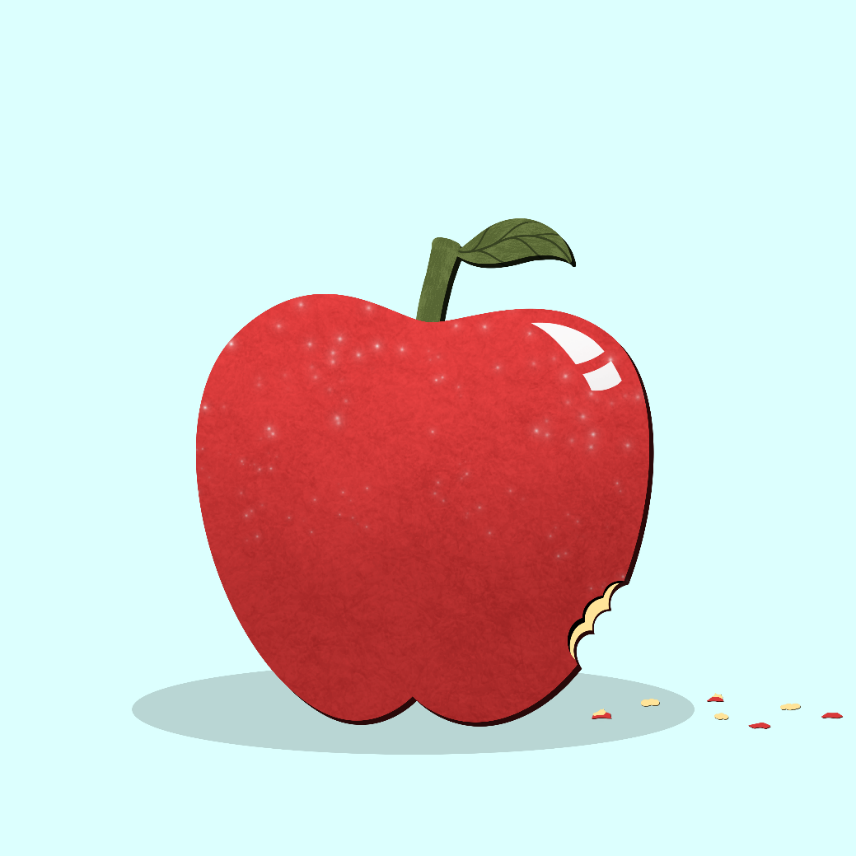 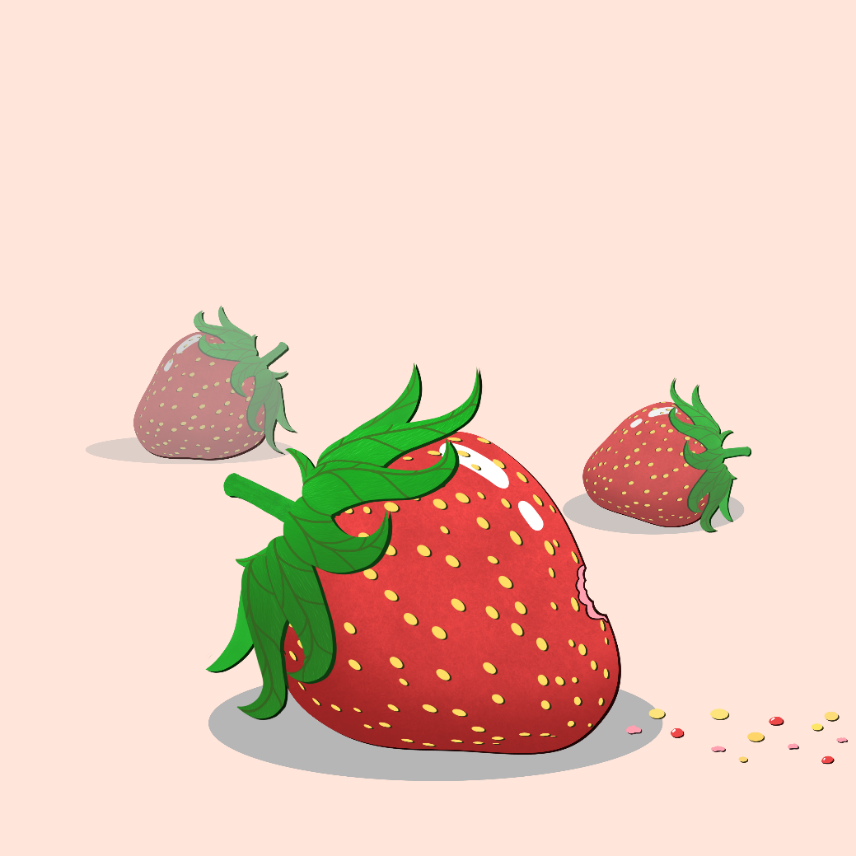 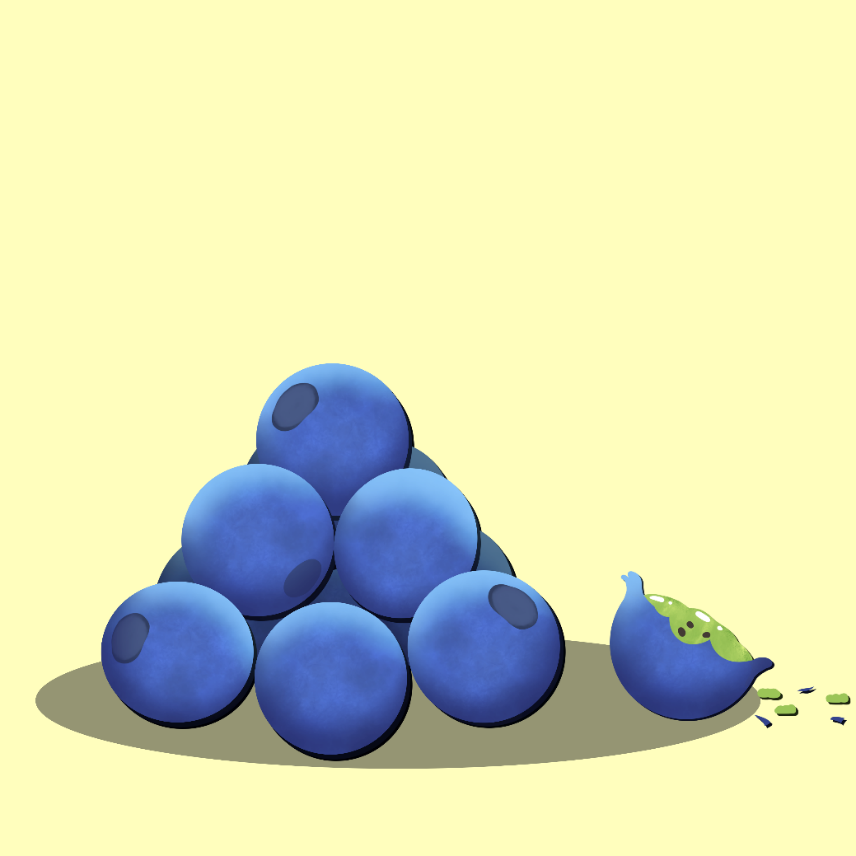 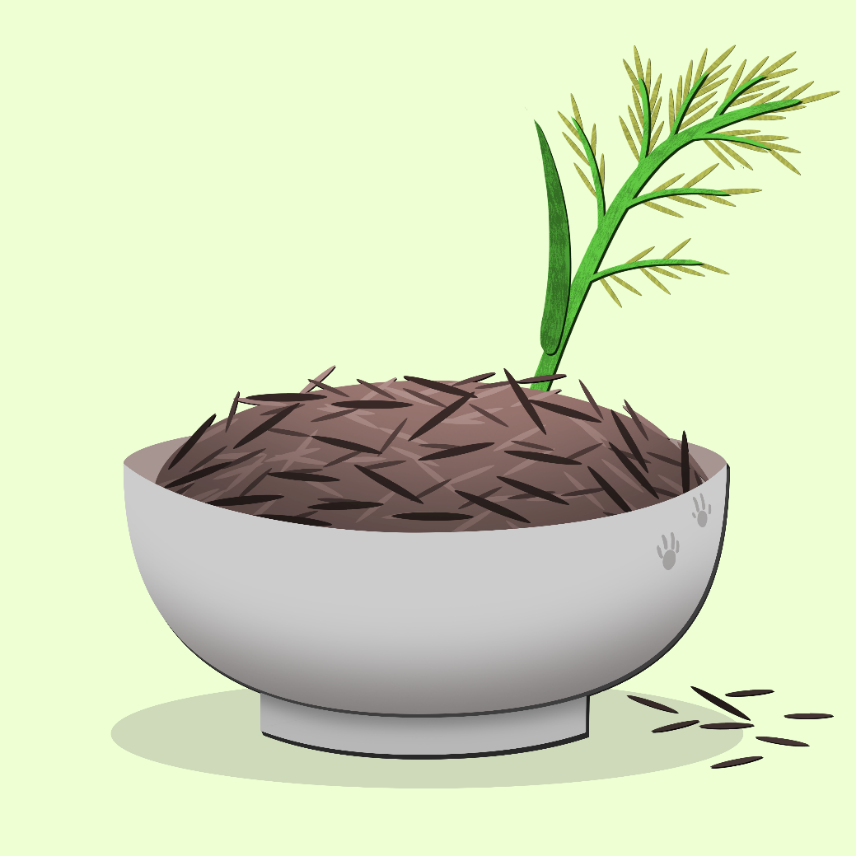 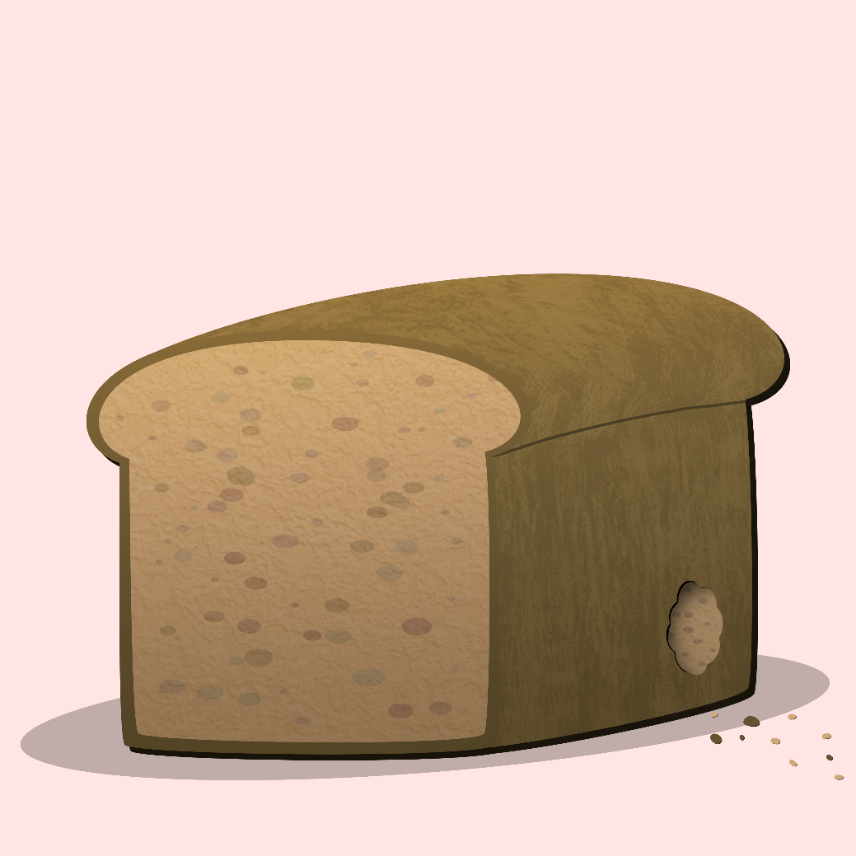 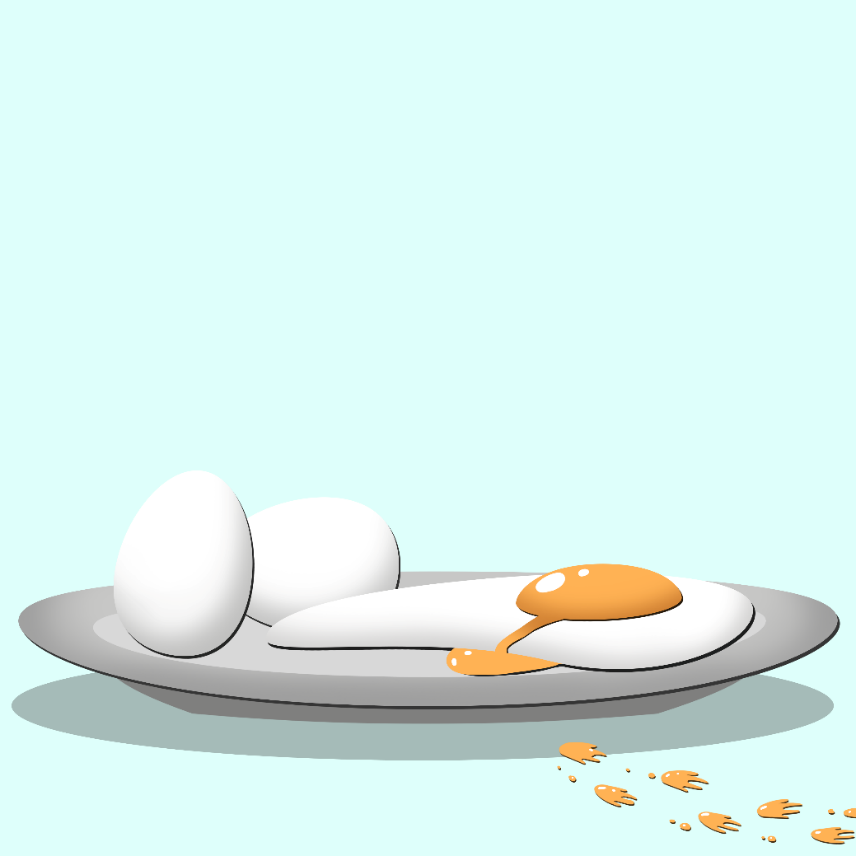                9.9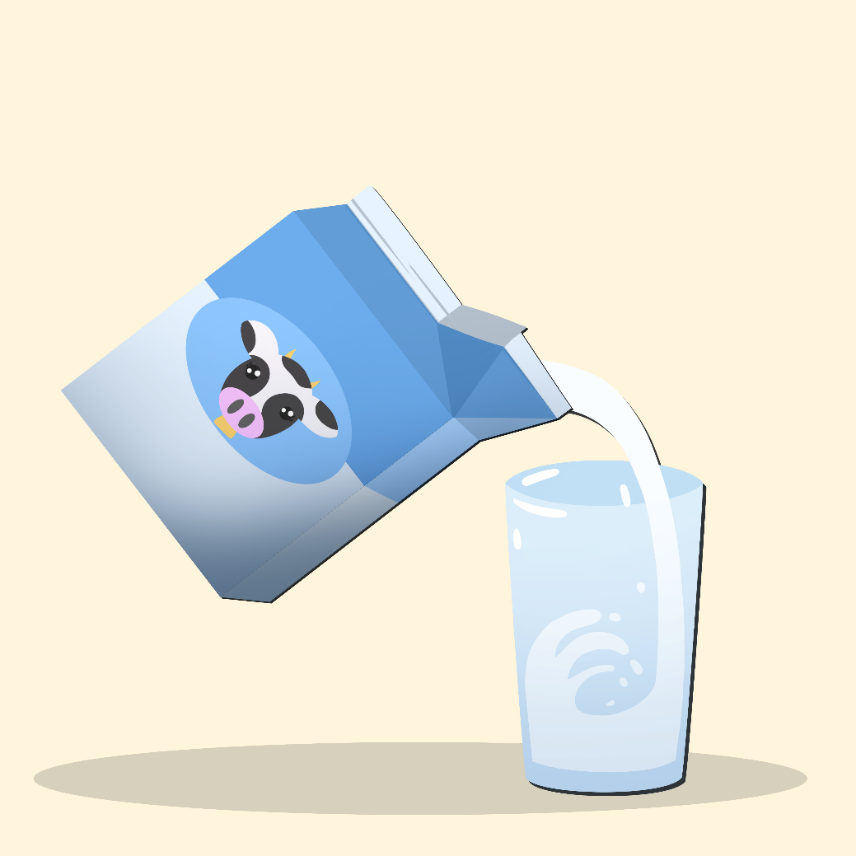 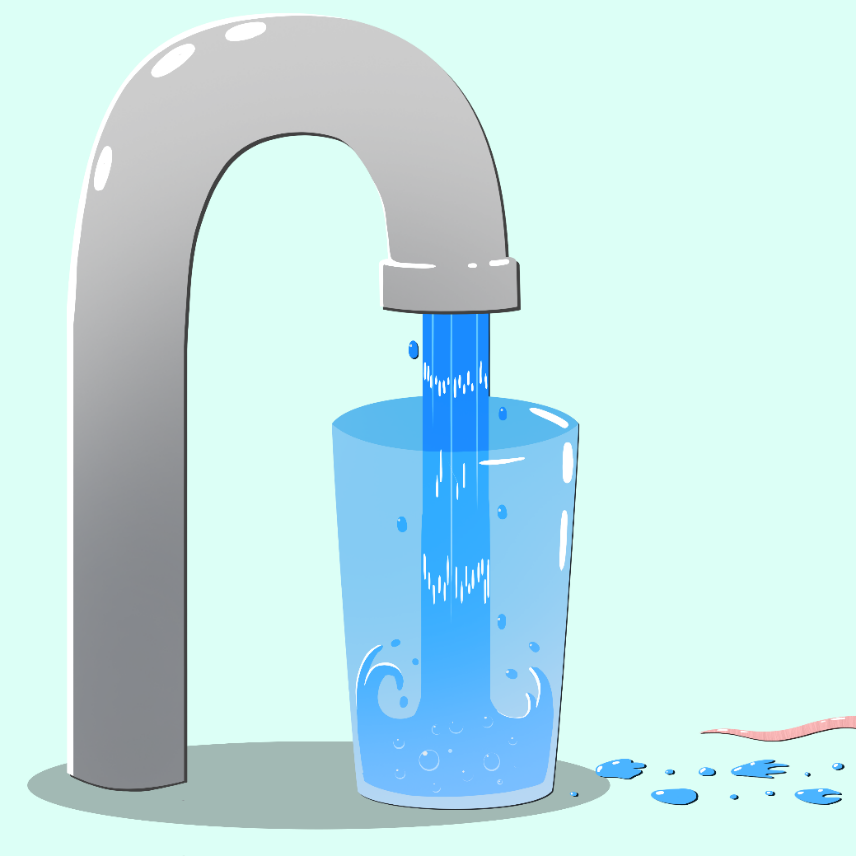 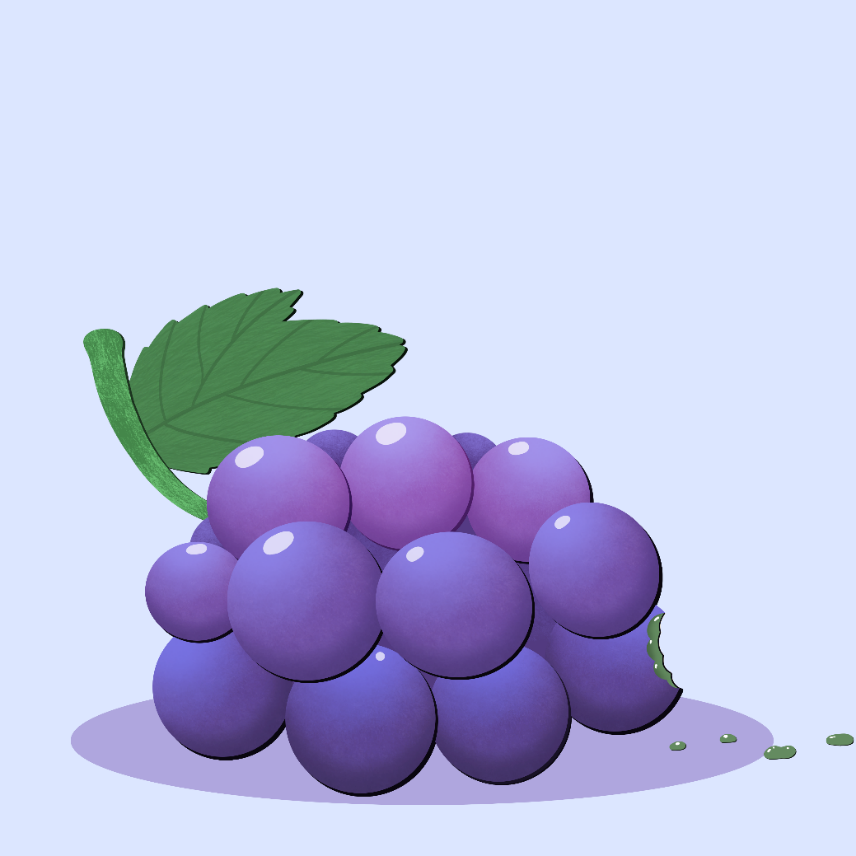 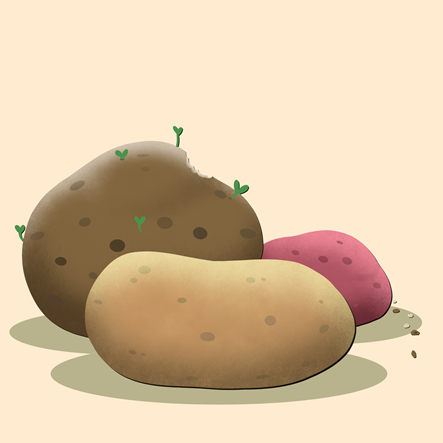 